Изх.№ 003/ 09.04.2019г.с.ДюлевоДо Кметана община СтрелчаОТЧЕТЗа осъществените дейности в изпълнение на програмата по чл.26 от Закона за читалищата и за изразходваните от бюджета средства през 2018г. на НЧ „Зора-1928г.” с. Дюлево.На основание чл.26 (1), чл.26 a (4) от Закон за народните читалища Ви представяме обобщен годишен отчет за осъществените читалищни дейности за 2018 г. на НЧ „Зора-1928г.” с. Дюлево. Отчетът се съдържа в следните направления:І. Библиотечна дейност;           ІІ. Самодейна читалищна дейност и културен календар за 2018г.;         ІІІ. Предвидени културни мероприятия за 2019г.;         ІV. Организационна структура на НЧ „Зора-1928г.”;           V. Финансово състояниеІ. Библиотечна дейностЧиталище „ЗОРА – 1928 г.” с. Дюлево развива своята дейност вече деветдесет и една години. То съчетава, както културния облик на селото ни, така и съхранението на местните традиции и творчество. Към читалището е и библиотеката, която през последните години на бързо развиващите се технологии и богат художествен пазар се опитва да остане важна част в живота на своите читатели. Библиотеката има наличност от 3250 книги. От тях детската литература – 670 бр., детска отраслова литература – 20 бр., художествена литература за възрастни – 1775 бр., отраслова литература 855 бр..Библиотеката има 37 постоянни читатели, от които 12 са ученици в различна възрастова група. През летния сезон читателския поток значително се завишава, тъй като много ученици от други населени маста и летовници прекарват ваканциите и отпуските си на територията на селото ни.Читателите са в различна възраст и с многостранни интереси. Вниманието им се насочва към нови и актуални заглавия от художествената литература, а учениците проявяват интерес към справочните материали и ученически помагала. Водени от нуждата да задоволим очакванията на нашите читатели имаме спешна необходимост от обновяване на библиотечния фонд. През последните  години се създаде група от редовни читатели от различна възраст, с цел популяризирането на българската литература. Продължава се традицията в определен ден от седмицата да се събират, за да прочетат и разискват произведения от различни български автори или разучаването на нови народни песни.  Вече седма година разполагаме с интернет връзка, която има своята положителна страна, както за посетителите ни, така и за по- голяма ефективност на читалищната ни дейност. За да сме актуални в търсенето на интересни художествени заглавия ползваме интернет книжарниците с предлаганата от тях литература. През изминалата 2018 г. бяха закупени със средства на Читалището 5 нови книги и бе получено дарение от Общински съвет Стрелча с нова художествена литература от различни отрасли.Разполагаме с компютърна конфигурация, която за съжаление, като техника е остаряла. Читалището в село Дюлево остана единствен център на културно и традиционно наследство. То е онази тъй важна свързваща частица между славното минало и бързоразвиващото се бъдеще. За малки населени места, като нашето, читалищната дейност и библиотеката са необходимата връзка, която дава шанса на нашите деца да са конкурентни в средата, в която живеят и посетителите ни да не се чувстват ощетени в своите предпочитания.   ІІ. Самодейна читалищна дейност и културен календар за 2018г.Читалище „ЗОРА- 1928 г.” село Дюлево е малко, но въпреки това развива дейност и продължава да работи упорито за постигане на целите си за запазване на народните традиции и предаването им на по- младото поколение. Самодейният състав се състои от 5 жени на различна възраст, всяка от които е достатъчно колоритна в своите изяви и добре познаваща местните традиции и обичаи.   През изтеклата 2018 година работата ни се състоеше в:    Месец Януари  01. -„Васильов ден” – СУРВА. Традиционна дейност, в която участие взимат най- малките жители на селото, който  с ръчно направени сурвачки поздравиха населението  за здраве.21. - отбелязахме  „Бабин ден” с тържество, което се проведе в сградата на Библиотеката, с участие на жители на Дюлево. По традиция най- младата майка поля вода на най- възрастната жена медицинско лице в селото.   Месец Февруари  01. - отпразнувахме традиционния ден на лозаря- „Трифон- Зарезан”.    Месец Март03. - Отбелязване на националният празник на Република България, с полагане на цветя.8-ми Март - Денят на жената бе отбелязан с художествена програма на женския самодеен състав.Месец Април   Читалището продължава традицията заложена от предходната година и заедно с най- малките деца отново се отбеляза празника „Лазаруване”. За „Великден”, се организира състезание за откриване на боядисани яйца. За победителите с най- много събрани яйца имаше награди. Месец Май    Организацията и отпразнуването на традиционния събор на село Дюлево- „Гергьовден”.  Месец Юни01.– Денят на детето се отбеляза с празнична програма.  Месец Септември06. - с тържествено честване се отбеляза Деня на Съединението. Участие взеха  самодейния състав към НЧ „ЗОРА”-1928г. Месец Ноември01.- Отбелязване на Деня на народните будители.Месец ДекемвриЧестване на коледните празници. 31. -  Празничната новогодишна нощ, благодарение на спонсорството на Ферма „Овис”, ЗП „И.Ченчев” Динко Тотков, „Лало Стоянов” ЕООД и жители на с.Дюлево, се отбеляза със заря.ІІІ. Предвидени културни мероприятия за 2019г.ІV. Организационна структура на НЧ „Зора-1928г.”Председател:  Стойка Й. ГущероваЧленове на Читалищното настоятелство:  Петка П. Раленекова Стефка Ат. Бончева Веселка С. КацароваПроверовъчна комисия: Цонка Кирова Стоянка НиколоваБиблиотекар: Димитър СпасовV. Финансово състояниеОбща информацияЧиталищната дейност на НЧ „Зора- 1928г.” с.Дюлево се финансира чрез държавна субсидия и се дофинансира от общинския бюджет. През 2013г. на НЧ „Зора- 1928г.” с.Дюлево, се предоставиха земеделски имоти от общинският поземлен фонд, чрез който се дофинансира цялостната дейност на читалището. Финансов отчетИзготвил: …………/Стефка Бончева/Член на ЧН на НЧ ”ЗОРА-1928 г.”Съгласувал:…………… /Стойка Гущерова/Председател на НЧ ”ЗОРА-1928 г.”НАРОДНО ЧИТАЛИЩЕ ”ЗОРА-1928г.” село Дюлево, община Стрелчаe-mail:  nczora1928@abv.bgДатаКултурно мероприятиеОрганизаторисредства2019 гм.ЯнуариСурваканеНЧ „Зора-1928г.”Без финансиранем.ЯнуариЧестване на Бабин ден и Ден на родилната помощНЧ „Зора-1928г.”Съфинансиранем.ФевруариДен на лозата и винотоНЧ „Зора-1928г.”Без финансиранем.ФевруариГодишнина от обесването на В.Левски - рециталНЧ „Зора-1928г.”Без финансиранем.МартЧестване Освобождението на България- рециталНЧ „Зора-1928г.” и Кметство с.ДюлевоБез финансиранем.Март8-ми Март - Деня на жената- програмаНЧ „Зора-1928г.” Съфинансиранем.АприлОтбелязване на народен обичай -лазаруванеНЧ „Зора-1928г.” Без финансиранем.АприлОтпразнуване на „Великден”НЧ „Зора-1928г.”Съфинансиране и спонсорством. АприлОтбелязване на 140 години от Априлското въстание - рециталНЧ „Зора-1928г.”Без финансиранем.МайОрганизиране на традиционният годишен събор „Гергьовден” с.ДюлевоНЧ „Зора-1928г.” и Кметство с.ДюлевоСъфинансиране и спонсорством. Май24 Май – Ден на славянската писменост и култура - беседаНЧ „Зора-1928г.” и Кметство с.ДюлевоСъфинансиране и спонсорством.ЮниДен на детето - беседаНЧ „Зора-1928г.” и Кметство с.ДюлевоБез финансиранем.ЮниДен на Ботев и загиналите за свободата на България - рециталНЧ „Зора-1928г.” и Кметство с.ДюлевоБез финансиранем.СептемвриОтбелязване на Деня на НезависимосттаНЧ „Зора-1928г.” и Кметство с.ДюлевоБез финансиранем.НоемвриЧестване деня на народните будителиНЧ „Зора-1928г.”Без финансиранем.ДекемвриОрганизиране и честване на коледно- новогодишните тържестваНЧ „Зора-1928г.” и Кметство с.ДюлевоДарения и спонсорствоКаса / №ОбяснениеПриход в леваРазход в леваОстатък в леваКасаПриходСалдо на 01.01.2018г.       70,001.Теглени ср-ва от ДСК Стрелча2300,002.Членски внос Читалище    65,00Общо2435,00Разход1.Заплата библиотекар1073,932.Счетоводни услуги201,403.Културни мероприятия150,004.Хонорар секретар175,005.Хонорар председател300,006.Командировки12,007.Закупуване на книги202,678. Други432,78Общо239778Салдо към 31.12.2017г.37,22БанкаПриходСалдо 01.01.2017г.4668,502.Държавна субсидия4187,503.Дофинансиране Община Стрелча250,00Общо9106,00Разход1.Такса услуги203,502.ДОД – 10%180,233.ЗО166,974.ДЗП104,375.ДОО406,466Теглени средства -заплата2300,00Общо3361,53Салдо Банка5744,47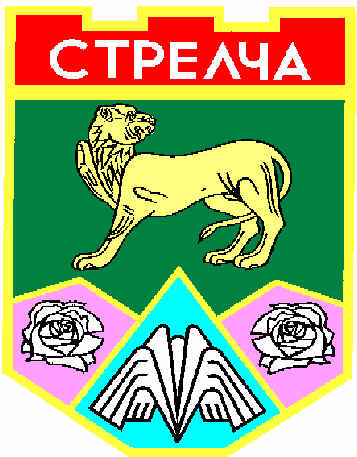 